Publicado en Rivas-Vaciamadrid el 07/09/2021 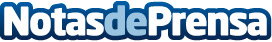 Adecuar las ciudades a las mascotas las convierten en más humanasUn elemento imprescindible son las fuentes adaptadas urbanas para perros que está teniendo una auténtica revolución, con las fuentes urbanas Hércules de plástico reciclado 100% Martín Mena, la alternativa sostenibleDatos de contacto:Martín Menawww.martinmena.es963577576Nota de prensa publicada en: https://www.notasdeprensa.es/adecuar-las-ciudades-a-las-mascotas-las Categorias: Sociedad Madrid Valencia Mascotas Construcción y Materiales http://www.notasdeprensa.es